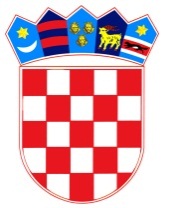           REPUBLIKA HRVATSKAOSJEČKO-BARANJSKA ŽUPANIJA            OPĆINA ŠODOLOVCI               Općinsko VijećeNa temelju članka 39. st. 1. Zakona o Proračunu (NN br. 87/08, 136/12 i 15/15) i članka 31. Statuta Općine Šodolovci („Službeni glasnik Općine Šodolovci“ br.  2/21) Općinsko vijeće Općine Šodolovci na 5. sjednici vijeća održanoj 20. prosinca 2021.g. donosi:II. IZMJENE I DOPUNE PRORAČUNA OPĆINE ŠODOLOVCI ZA 2021.g. I. OPĆI DIOČlanak 1.II. Izmjene i dopune Proračuna Općine Šodolovci  za 2021.g. (u daljnjem tekstu: Proračun) sastoji se od:Članak 2.Prihodi i primici te rashodi i izdaci po ekonomskoj klasifikaciji utvrđuju se u Računu prihoda i rashoda i Računu zaduživanja/financiranja u Proračunu i to kako slijedi:II. POSEBNI DIOČlanak 3.Rashodi poslovanja i rashodi za nabavu nefinancijske u II. Izmjenama i dopuna proračuna za 2021.g. su raspoređeni  po nositeljima, korisnicima, a  u Posebnom dijelu Proračuna  prema organizacijskoj i programskoj klasifikaciji na razini odjeljka ekonomske klasifikacije kako slijedi:III. ZAVRŠNE ODREDBEČlanak 4.II. Izmjene i dopune Proračuna Općine Šodolovci za 2021.g. objavit će se u „Službenom glasniku Općine Šodolovci“ i na web stranici Općine www.sodolovci.hr. KLASA: 400-06/20-01/1                                                                                                                                                                  PREDSJEDNIK OPĆINSKOG VIJEĆA:URBROJ: 2121/11-01-21-4                                                                                                                                                                                  Lazar TelentaŠodolovci, 20. prosinca 2021.g.PROMJENAPROMJENAPROMJENAPLANIRANOIZNOS(%)NOVI IZNOSA.RAČUN PRIHODA I RASHODAPrihodi poslovanja8.551.715,91-1.080.265,39-12,67.471.450,52Prihodi od prodaje nefinancijske imovine500.000,00-200.000,00-40,0300.000,00Rashodi poslovanja7.203.669,43252.079,673,57.455.749,10Rashodi za nabavu nefinancijske imovine2.888.763,00-1.296.657,73-44,91.592.105,27RAZLIKA-1.040.716,52-235.687,3322,6-1.276.403,85B.RAČUN ZADUŽIVANJA/FINANCIRANJAPrimici od financijske imovine i zaduživanja0,000,000,0%0,00Izdaci za financijsku imovinu i otplate zajmova0,000,000,0%0,00NETO ZADUŽIVANJE/FINANCIRANJE0,000,000,0%0,00C.RASPOLOŽIVA SREDSTVA IZ PRETHODNIH GODINAVIŠAK/MANJAK IZ PRETHODNIH GODINA1.040.716,52235.687,3322,61.276.403,85VIŠAK/MANJAK + NETO ZADUŽIVANJA/FINANCIRANJA + RASPOLOŽIVA SREDSTVA IZ PRETHODNIH GODINA0,000,000,0%0,00